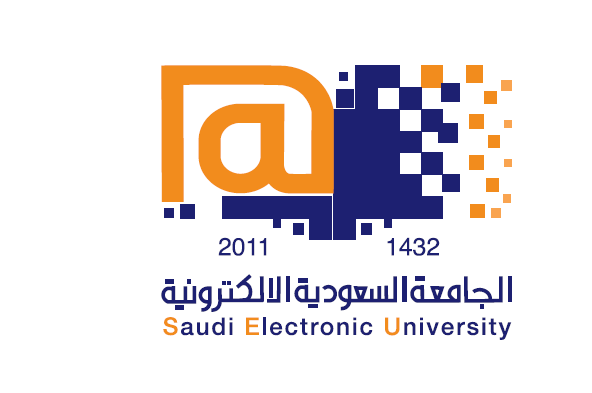 Education:Experience:Membership of Boards and Committees:Membership of Scientific Organizations:Scientific Publishing:First: BooksSecond: Research and Studies Published in Scientific Journals:Third: Training and Workshops:Social and Media Activities (TV, Radio, or Press):Scientific Interests:Other Interest:Name: Date of Birth (Optional): Job: E-mail: Mobile: Curriculum VitaeYearQualificationYearPositionYearCommitteeYearOrganizationYearBooksyearResearchYearSession or Workshop